Lampiran  9RENCANA PELAKSANAAN PEMBELAJARAN SIKLUS  II  PERTEMUAN  I Satuan Pendidikan	: SD Inpres  No. 225 Rita Mata Pelajaran	: Bahasa IndonesiaKelas / Semester	: V / IIAlokasi Waktu	: 2 35 Menit Standar KompetensiMembacaMengungkapkan pikiran , perasaan, informasi, dan fakta tertulis dalam bentuk ringkasan, laporan, dan puisi bebas Kompetensi DasarMenulis laporan pengamatan atau kunjungan berdasarkan tahapan (catatan, konsep awal, perbaikan dan final) dengan memperhatikan ejaan dalam bentuk paragraf IndikatorMenceritakan  hasil pengamatan pada gambar secara tertulis Menempatkan  tanda baca pada tulisan secara tepat Tujuan Pembelajaran Melalui proses pembelajaran, siswa dapat: 1. Menceritakan  hasil pengamatan pada gambar secara tertulis 2. Menempatkan  tanda baca pada tulisan secara tepat Materi PokokMenulis  cerita dalam  bentuk paragraf  berdasarkan gambar  yang  diamati  Model  dan Metode Pembelajaran   Model	: Kooperatif   Tipe Picture and  Picture   Metode	: Ceramah, tanya jawab, kerja kelompok, diskusi, dan pemberian tugas.Langkah–langkah PembelajaranKegiatan Awal (5 menit)Mengkondisikan siswa untuk belajar (bersalam, berdoa, mengabsen)Appersepsi dengan cara menanyakan pengalaman – pengalaman siswa yang berkaitan dengan cerita fiksi.Menyampaikan materi dan tujuan pembelajaran yang hendak dicapaiMengelompokkan siswa kedalam  5 kelompok yang beranggotakan 4 orang setiap kelompok.  Kegiatan Inti (50 menit)Guru menyampaikan kompetensi yang ingin dicapai tentang  menulis  cerita secara tertulis dalam  bentuk paragraf  berdasarkan gambar  yang  diamati  “gambar kerajinan  tangan ”Menyajikan materi sebagai pengantar tentang menulis  cerita secara tertulis dalam  bentuk paragraf  berdasarkan gambar  yang  diamati  Guru menunjukkan atau memperlihatkan gambar-gambar yang berkaitan dengan  gambar   kerajinan  tangan  Guru menunjuk atau memanggil murid secara bergantian memasang dan mengurutkan gambar-gambar menjadi urutan yang logis sesuai dengan gambar  yang  diamati  “gambar kerajinan  tangan ”Guru menanyakan alasan atau dasar pemikiran urutan gambar yang telah disusun. Dari alasan urutan gambar tersebut guru memulai menanamkan konsep atau materi sesuai dengan kompetensi yang ingin dicapai tentang menulis  cerita secara tertulis dalam  bentuk paragraf  berdasarkan gambar  yang  diamati  “gambar kerajinan  tangan ”Guru bersama murid membuat kesimpulan atau rangkuman tentang menulis  cerita secara tertulis dalam  bentuk paragraf  berdasarkan gambar  yang  diamati  “gambar kerajinan  tangan ”Kegiatan Akhir(15 menit)Tindak lanjut berupa pemberian saran seperti rajin belajar dirumah dan disekolah dan pesan-pesan moral seperti menghormati guru saat menjelaskan pelajaran. Salam penutup Media dan Sumber Belajar       Media: Gambar  kerajinan  tangan  Sumber:       Warsidi, Edi dkk. 2008. Bahasa Indonesia Membuatku Cerdas                          Untuk Kelas V SD/MI. Jakarta:  Pusat Perbukuan Departemen Pendidikan Nasional  Penilaian Prosedur	:  Proses dan hasil.Penilaian  proses melalui lembar observasi guru dan siswa serta lembar kerja siswa. Sedangkan hasil belajar melalui tes akhir pembelajaran.Jenis  tes	:  Unjuk kerja  dan  isian.Instrumen	:  Lembar observasi guru dan siswa,  lembar kerja  siswa  dan tes siklus pembelajaran Lampiran  10LEMBAR  KERJA  SISWA SIKLUS II PERTEMUAN I Nama Kelompok	: …………………………Anggota Kelompok 	: Petunjuk: Isilah nama dan anggota kelompok kalian terlebih dahulu !Perhatikan gambar dibawah ini !Amati dan ceritakan gambar  dibawah ini  secara tertulis  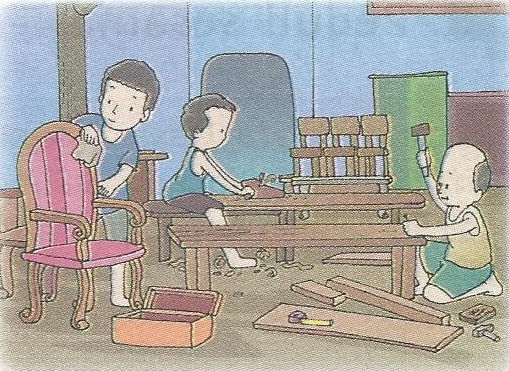 ………………………………………………………………………………………………………………………………………………………………………………………………………………………………………………………………………………………………………………………………………………………………………………………………………………………………………………………………………………………………………………………………………………………………………………………………………………………………………………………………………………………………………………………………………………………………………………………………………………………………………………………………………………………………………………Selamat  BekerjaLampiran  11RENCANA PELAKSANAAN PEMBELAJARAN SIKLUS  II  PERTEMUAN  II Satuan Pendidikan	: SD Inpres  No. 225 Rita Mata Pelajaran	: Bahasa IndonesiaKelas / Semester	: V / IIAlokasi Waktu	: 2 35 Menit Standar KompetensiMembacaMengungkapkan pikiran , perasaan, informasi, dan fakta tertulis dalam bentuk ringkasan, laporan, dan puisi bebas Kompetensi DasarMenulis laporan pengamatan atau kunjungan berdasarkan tahapan (catatan, konsep awal, perbaikan dan final) dengan memperhatikan ejaan dalam bentuk paragraf IndikatorMenceritakan  hasil pengamatan pada gambar secara tertulis Menempatkan  tanda baca pada tulisan secara tepat A.  Tujuan Pembelajaran Melalui proses pembelajaran, siswa dapat: 1. Menceritakan  hasil pengamatan pada gambar secara tertulis 2. Menempatkan  tanda baca pada tulisan secara tepat Materi PokokMenulis  cerita secara tertulis dalam  bentuk paragraf  berdasarkan gambar  yang  diamati  Model  dan Metode Pembelajaran    Model	: Kooperatif   Tipe Picture and  Picture    Metode	: Ceramah, tanya jawab, kerja kelompok, diskusi, dan pemberian tugas.Langkah–langkah PembelajaranKegiatan Awal (5 menit)Mengkondisikan siswa untuk belajar (bersalam, berdoa, mengabsen)Appersepsi dengan cara menanyakan pengalaman – pengalaman siswa yang berkaitan dengan cerita fiksi.Menyampaikan materi dan tujuan pembelajaran yang hendak dicapaiMengelompokkan siswa kedalam  5 kelompok yang beranggotakan 4 orang setiap kelompok.  Kegiatan Inti (50 menit)Guru menyampaikan kompetensi yang ingin dicapai tentang menulis  cerita secara tertulis dalam  bentuk paragraf  berdasarkan gambar  yang  diamati  Menyajikan materi sebagai pengantar tentang cerita secara tertulis dalam  bentuk paragraf  berdasarkan gambar  (peristiwa banjir) yang  diamati.   Guru menunjukkan atau memperlihatkan gambar-gambar yang berkaitan dengan  gambar  peristiwa banjirGuru menunjuk atau memanggil murid secara bergantian memasang dan mengurutkan gambar-gambar menjadi urutan yang logis sesuai dengan gambar  yang  diamati  (peristiwa banjir)Guru menanyakan alasan atau dasar pemikiran urutan gambar yang telah disusun. Dari alasan urutan gambar tersebut guru memulai menanamkan konsep atau materi sesuai dengan kompetensi yang ingin dicapai tentang cerita secara tertulis dalam  bentuk paragraf  berdasarkan gambar  yang  diamati (peristiwa banjir)  Guru bersama murid membuat kesimpulan atau rangkuman tentang cerita secara tertulis dalam  bentuk paragraf  berdasarkan gambar  yang  diamati  (peristiwa banjir)Guru memberikan tes akhir pembelajaranKegiatan Akhir(15 menit)Tindak lanjut berupa pemberian saran seperti rajin belajar dirumah dan disekolah dan pesan-pesan moral seperti menghormati guru saat menjelaskan pelajaran. Salam penutup Media dan Sumber Belajar       Media: Gambar  peristiwa banjir Sumber:       Warsidi, Edi dkk. 2008. Bahasa Indonesia Membuatku Cerdas                          Untuk Kelas V SD/MI. Jakarta:  Pusat Perbukuan Departemen Pendidikan Nasional  Penilaian Prosedur	:  Proses dan hasil.Penilaian  proses melalui lembar observasi guru dan siswa serta lembar kerja siswa. Sedangkan hasil belajar melalui tes akhir pembelajaran.Jenis  tes	:  Unjuk kerja  dan  isian.Instrumen	:  Lembar observasi guru dan siswa,  lembar kerja  siswa  dan tes siklus pembelajaran Lampiran  12LEMBAR  KERJA  SISWA SIKLUS II PERTEMUAN IINama Kelompok	: …………………………Anggota Kelompok 	: Petunjuk: 1. Isilah nama dan anggota kelompok kalian terlebih dahulu !2. Perhatikan gambar dibawah ini !3. Amati dan ceritakan gambar  dibawah ini  secara tertulis  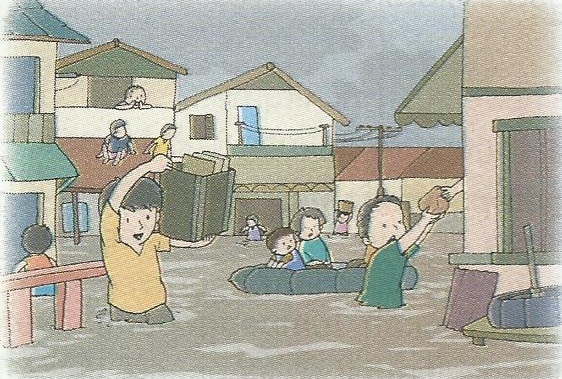 ………………………………………………………………………………………………………………………………………………………………………………………………………………………………………………………………………………………………………………………………………………………………………………………………………………………………………………………………………………………………………………………………………………………………………………………………………………………………………………………………………………………………………………………………………………………………………………………………………………………………………………………………………………………………………………Selamat  BekerjaLampiran  13TES AKHIR PEMBELAJARAN SIKLUS II Nama   Siswa:  ………………….Kelas 	:  ………………….Petunjuk: Kerjakanlah soal dibawah ini secara individu !Soal:Buat sebuah cerita dalam bentuk tertulis berdasarkan gambar dibawah ini !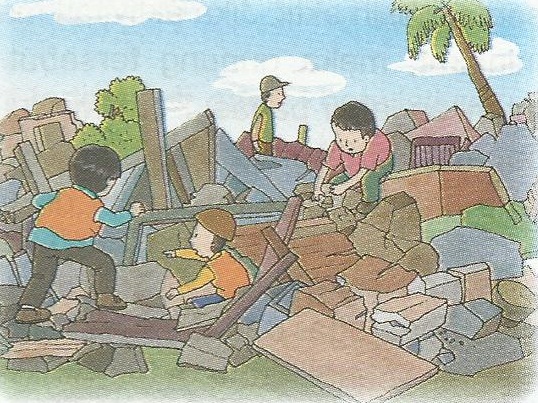 ………………………………………………………………………………………………………………………………………………………………………………………………………………………………………………………………………………………………………………………………………………………………………………………………………………………………………………………………………………………………………………………………………………………………………………………………………………………………………………………………………………………………………………………………………………………………………………………………………………………………………………………………………………………………………………Aspek yang  dinilai adalah:  Terdiri  atas  3 paragraf Kesesuaian cerita dengan gambar  Penggunaan bahasa Penggunaan tanda  bacaSelamat  BekerjaLampiran 14HASIL TES AKHIR PEMBELAJARAN SIKLUS II  Takalar,   20  Januari  2014  Takalar,   20  Januari  2014Guru Kelas  V Hasnah, A.Ma	NIP .19780404 200903 2 006 Peneliti SunartiNIM. 1047240319Mengetahui:Kepala SD Inpres Rita Kecamatan GalesongKabupaten TakalarH. Parawangsah, A.Ma.PdNIP .19650524 198611 1 001Mengetahui:Kepala SD Inpres Rita Kecamatan GalesongKabupaten TakalarH. Parawangsah, A.Ma.PdNIP .19650524 198611 1 001  Takalar,   21  Januari  2014  Takalar,   21  Januari  2014Guru Kelas  V Hasnah, A.Ma	NIP .19780404 200903 2 006 Peneliti SunartiNIM. 1047240319Mengetahui:Kepala SD Inpres Rita Kecamatan GalesongKabupaten TakalarH. Parawangsah, A.Ma.PdNIP .19650524 198611 1 001Mengetahui:Kepala SD Inpres Rita Kecamatan GalesongKabupaten TakalarH. Parawangsah, A.Ma.PdNIP .19650524 198611 1 001NoNama  Siswa SkorNilaiKetNoNama  Siswa SkorNilaiKet1Nur  Fajri 1192Tuntas 2Muh. Agus  12100Tuntas 3Irwansyah12100Tuntas 4Muh. Anas 975Tuntas 5Muh. Arif1083Tuntas 6Lukman 1192Tuntas 7Nur Amal Syam 12100Tuntas 8Yusran 975Tuntas 9Muh. Ardi1083Tuntas 10Yudi Alawiyah1192Tuntas 11Muh. Arsyad975Tuntas 12Nurmagfirah1083Tuntas 13Rehana 1083Tuntas 14Mita Natalia975Tuntas 15Asrianti12100Tuntas 16Rosmadewi975Tuntas 17Serlia867Tuntas 18Rosdiana 867Tuntas 19Sarmita1083Tuntas 20Nurlaelah 1083Tuntas Jumlah Jumlah 1677Rata-rataRata-rata 84Ketuntasan Ketuntasan 100 % Ketidaktuntasan Ketidaktuntasan 0 % 